        GREENWOOD PUBLIC SCHOOL, ADITYAPURAM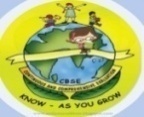 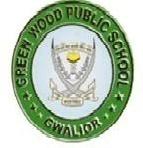 OUR MOTTO-DEVELOPMENT WITH DELIGHTSYLLABUS FOR MID TERM EXAMINATION (2023-24) CLASS: X        GREENWOOD PUBLIC SCHOOL, ADITYAPURAMOUR MOTTO-DEVELOPMENT WITH DELIGHTSYLLABUS FOR MID TERM EXAMINATION (2023-24) CLASS: X        GREENWOOD PUBLIC SCHOOL, ADITYAPURAMOUR MOTTO-DEVELOPMENT WITH DELIGHTSYLLABUS FOR MID TERM EXAMINATION (2023-24) CLASS: XSUBJECTDETAILS OF CHAPTERSENGLISHFirst Flight: 1. A Letter to God, 2.Nelson Mandela – Long Walk To Freedom ,3. Two Stories Of Flying             I- His First Flight      II-Black Aeroplane4. From the diary of Anne FrankFootprints Without Feet:  1. A Triumph of Surgery, 2. The Thief’s Story, 3. The Midnight Visitor, 4. A question of trust, 5. Footprint without feetPoetry: 1. Dust of Snow, 2. Fire and Ice, 3. A Tiger in the zoo, 4. How to tell wild animals, 5. Amanda, 6. The Ball Writing Skills: Letter Writing (Letter to Editor, Placing Order), Analysis the process of writingGrammar: Determiners, Tenses, ModalsHINDIi| [kaM % dchj & lk[kh] euq’;rk] ioZr çns'k esa ikol] ehjk ds inx| [kaM % çsepan & cM+s HkkbZ lkgc] gfjgj dkdk] Mk;jh dk ,d iUuk] rrk¡jk&ckehjks dFkk] rhljh dle ds f'kYidkj 'kSysUnzlap;u& liuksa ds ls fnuO;kdj.k ys[ku % inca/k] jpuk ds vk/kkj ij okD; :ikarj.k] lekl] eqgkojsys[ku dkS'ky %  lwpuk] foKkiu] vkSipkfjd i=] vuqPNsn ys[ku] y?kq dFkk ys[ku] bZesy i=SUBJECTDETAILS OF CHAPTERSENGLISHFirst Flight: 1. A Letter to God, 2.Nelson Mandela – Long Walk To Freedom ,3. Two Stories Of Flying             I- His First Flight      II-Black Aeroplane4. From the diary of Anne FrankFootprints Without Feet:  1. A Triumph of Surgery, 2. The Thief’s Story, 3. The Midnight Visitor, 4. A question of trust, 5. Footprint without feetPoetry: 1. Dust of Snow, 2. Fire and Ice, 3. A Tiger in the zoo, 4. How to tell wild animals, 5. Amanda, 6. The Ball Writing Skills: Letter Writing (Letter to Editor, Placing Order), Analysis the process of writingGrammar: Determiners, Tenses, ModalsHINDIi| [kaM % dchj & lk[kh] euq’;rk] ioZr çns'k esa ikol] ehjk ds inx| [kaM % çsepan & cM+s HkkbZ lkgc] gfjgj dkdk] Mk;jh dk ,d iUuk] rrk¡jk&ckehjks dFkk] rhljh dle ds f'kYidkj 'kSysUnzlap;u& liuksa ds ls fnuO;kdj.k ys[ku % inca/k] jpuk ds vk/kkj ij okD; :ikarj.k] lekl] eqgkojsys[ku dkS'ky %  lwpuk] foKkiu] vkSipkfjd i=] vuqPNsn ys[ku] y?kq dFkk ys[ku] bZesy i=SUBJECTDETAILS OF CHAPTERSMATHEMATICSCh 1: Real Numbers, Ch 2: Polynomials, Ch 3: Pair of Linear Equation in Two Variables, Ch 4: Quadratic Equations, Ch 5: Arithmetic Progression, Ch 6: Triangles, Ch 7: Co-ordinate Geometry, Ch-8: StatisticsSCIENCEBiology: Chap-1 Life Processes (Nutrition and Respiration), Ch- Control and CoordinationChemistry: 1.Chemical Reaction and Equations, 2. Acids, Bases and SaltsPhysics: Light – Reflection and Refraction, Human eye and colourful worldSOCIAL SCIENCEHistory: 1.The Rise of Nationalism in Europe, 2. Nationalism in IndiaCivics: 1-Power Sharing, 2-Federalism, 3-Gender, Religion and CasteGeography: 1-Resources and Development, 2-Forest and Wildlife Resources, 3- Water ResourcesEconomics: 1. Development, 2. Sectors of Indian Economy, 3. Money and CreditCOMPUTER APPLICATIONSUnit-1 Ch-1 Internet Basics, Ch-2 Services of Internet, Ch-3 HTML Basics-I, IISUBJECTDETAILS OF CHAPTERSMATHEMATICSCh 1: Real Numbers, Ch 2: Polynomials, Ch 3: Pair of Linear Equation in Two Variables, Ch 4: Quadratic Equations, Ch 5: Arithmetic Progression, Ch 6: Triangles, Ch 7: Co-ordinate Geometry, Ch-8: StatisticsSCIENCEBiology: Chap-1 Life Processes (Nutrition and Respiration), Ch- Control and CoordinationChemistry: 1.Chemical Reaction and Equations, 2. Acids, Bases and SaltsPhysics: Light – Reflection and Refraction, Human eye and colourful worldSOCIAL SCIENCEHistory: 1.The Rise of Nationalism in Europe, 2. Nationalism in IndiaCivics: 1-Power Sharing, 2-Federalism, 3-Gender, Religion and CasteGeography: 1-Resources and Development, 2-Forest and Wildlife Resources, 3- Water ResourcesEconomics: 1. Development, 2. Sectors of Indian Economy, 3. Money and CreditCOMPUTER APPLICATIONSUnit-1 Ch-1 Internet Basics, Ch-2 Services of Internet, Ch-3 HTML Basics-I, IISUBJECTDETAILS OF CHAPTERSENGLISHFirst Flight: 1. A Letter to God, 2.Nelson Mandela – Long Walk To Freedom ,3. Two Stories Of Flying             I- His First Flight      II-Black Aeroplane4. From the diary of Anne FrankFootprints Without Feet:  1. A Triumph of Surgery, 2. The Thief’s Story, 3. The Midnight Visitor, 4. A question of trust, 5. Footprint without feetPoetry: 1. Dust of Snow, 2. Fire and Ice, 3. A Tiger in the zoo, 4. How to tell wild animals, 5. Amanda, 6. The Ball Writing Skills: Letter Writing (Letter to Editor, Placing Order), Analysis the process of writingGrammar: Determiners, Tenses, ModalsHINDIi| [kaM % dchj & lk[kh] euq’;rk] ioZr çns'k esa ikol] ehjk ds inx| [kaM % çsepan & cM+s HkkbZ lkgc] gfjgj dkdk] Mk;jh dk ,d iUuk] rrk¡jk&ckehjks dFkk] rhljh dle ds f'kYidkj 'kSysUnzlap;u& liuksa ds ls fnuO;kdj.k ys[ku % inca/k] jpuk ds vk/kkj ij okD; :ikarj.k] lekl] eqgkojsys[ku dkS'ky %  lwpuk] foKkiu] vkSipkfjd i=] vuqPNsn ys[ku] y?kq dFkk ys[ku] bZesy i=MATHEMATICSCh 1: Real Numbers, Ch 2: Polynomials, Ch 3: Pair of Linear Equation in Two Variables, Ch 4: Quadratic Equations, Ch 5: Arithmetic Progression, Ch 6: Triangles, Ch 7: Co-ordinate Geometry, Ch-8: StatisticsSCIENCEBiology: Chap-1 Life Processes (Nutrition and Respiration), Ch- Control and CoordinationChemistry: 1.Chemical Reaction and Equations, 2. Acids, Bases and SaltsPhysics: Light – Reflection and Refraction, Human eye and colourful worldSOCIAL SCIENCEHistory: 1.The Rise of Nationalism in Europe, 2. Nationalism in IndiaCivics: 1-Power Sharing, 2-Federalism, 3-Gender, Religion and CasteGeography: 1-Resources and Development, 2-Forest and Wildlife Resources, 3- Water ResourcesEconomics: 1. Development, 2. Sectors of Indian Economy, 3. Money and CreditCOMPUTER APPLICATIONSUnit-1 Ch-1 Internet Basics, Ch-2 Services of Internet, Ch-3 HTML Basics-I, II